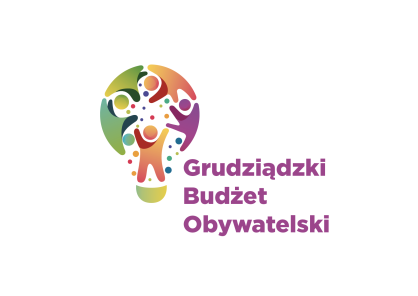 LISTA ZADAŃ OGÓLNOMIEJSKICHMOŻESZ WYBRAĆ MAKSYMALNIE 2 ZADANIASymbol zadaniaNazwa zadaniaWnioskodawcaWartość zadania1/2024270 nowych drzew dla GrudziądzaKamil Heyka300 000,00 zł4/2024Mural – „Chrystian”, założyciel miasta GrudziądzaRafał Heidek50 000,00 zł8/2024Tor rowerowy typu Pumptrack 
o nawierzchni asfaltowej na osadzie GrudPiotr Rohde300 000,00 zł10/2024Siłownia plenerowa na os Strzemięcin/ChełmińskieZofia Lewandowska71 500,00 zł21/2024Rekreacyjny obiekt aktywności fizycznej z ogólnodostępnym wielofunkcyjnym boiskiem sportowym Ognik 2Radosław Gawrecki300 000,00 zł28/2024Czytajmy!- zakup kodów Legimi 
i książek polecanych przez CzytelnikówAneta Graczyk - Grablis12 000,00 zł32/2024Pracownia grafiki warsztatowej w OPPAnna Osicka50 000,00 zł39/2024Budowa chodnika wzdłuż ul. Zachodniej od ul. Sobieskiego w kierunku StrażackiejAndrzej Świebodziński300 000,00 zł42/2024Ogród przedszkolny - przyjazne miejsce dla dzieci i rodzicówMaciej Wilk278 384,86 zł44/2024Skwer doświadczeń na  terenie Szkoły Podstawowej nr 20Dariusz Montrymowicz300 000,00 zł47/2024Ocalmy Boisko” - wymiana nawierzchni boiska wielofunkcyjnego na ORLIKU przy ZSO na StrzemięcinieMichał Jakubowski300 000,00 zł49/2024Stworzenie komiksu edukacyjnego „Super Ekoś odkrywa niesamowity świat owadów”Sandra Radomska7 000,00 zł52/2024Czujka czadu ratuje życieŁukasz Hołody20 000,00 zł69/2024Quad - dla policjiZilia Tomaszewska100 000,00 zł74/2024Nowy, odświeżony folder edukacyjny Lasów Komunalnych miasta GrudziądzaEdyta Ogonowska12 000,00 zł93/2024Poprawa bezpieczeństwa mieszkańców poprzez doposażenie OSP przy KM PSP       w Grudziądzu w umundurowanie bojowePiotr Gajewski90 000,00 zł94/2024Automatyczna toaleta miejska na Al. 23 Stycznia (Planty)Jakub Kopkowski300 000,00 zł97/2024Budowa boiska wielofunkcyjnego w III Liceum OgólnokształcącymPiotr Kopkowski300 000,00 zł109/2024Wybudowanie parkingu przy ul. ParkowejAnna Drozdowska300 000,00 zł111/2024Budowa boiska wielofunkcyjnego na terenie Zespołu Szkól Rolniczych w Grudziądzu do piłki ręcznej, koszykówki i boisko do gry w tenisa ziemnegoMaria Krupińska300 000,00 zł